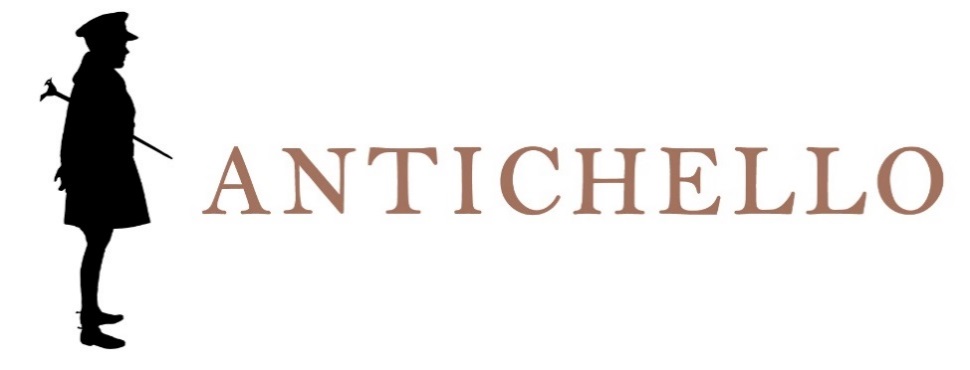 CHARDONNAYVENEZIEINDICAZIONE GEOGRAFICA TIPICAZona di produzioneVigneti a Nord-Est di Verona.Varietà delle uveChardonnay 100%.Dati analiticiAlcool 12% Vol.Acidità totale ca. 5,50 g/l.VinificazionePressatura soffice e decantazione statica a freddo del mosto seguita dalla fermentazione a temperatura controllata.AffinamentoIn contenitori di acciaio inox e ca. 3 mesi in bottiglia.Descrizione organoletticaColore giallo paglierino. Profumo particolarmente fruttato.Sapore morbido e delicato.Servizio10-12°C in bicchiere tulipano.AccostamentiAntipasti, piatti a base di pesce. Ottimo anche come aperitivo.LongevitàSi beve preferibilmente giovane.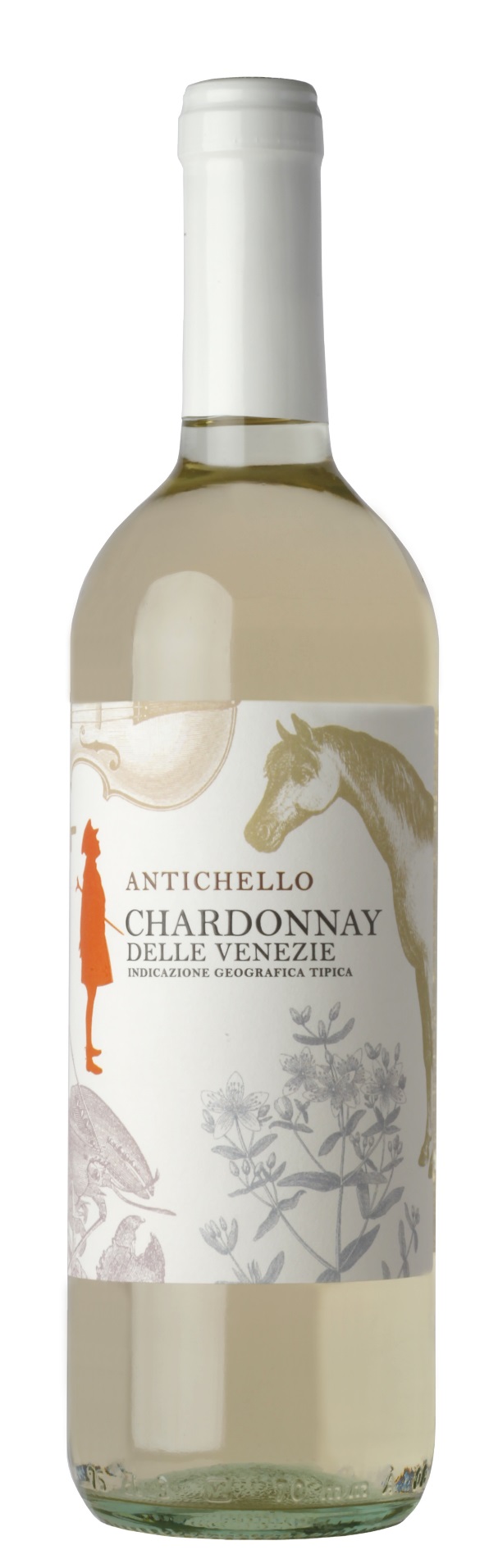 